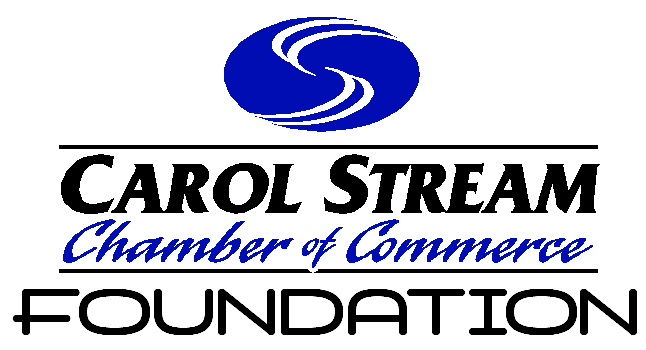 2018 CAROL STREAM CHAMBER OF COMMERCE FOUNDATIONSCHOLARSHIP PROGRAM	The Carol Stream Chamber of Commerce Foundation offers post-secondary scholarships to eligible Carol Stream residents.	The criteria for the awards are as follows:The applicant must be a Carol Stream resident.Applicants must be a 2018 high school graduate.The applicant must fully complete the Scholarship Application Form and see that the form is fully executed, except for the signature of the chapter official on page 1.The applicant must plan to attend an institution of higher learning: a 4 year college or university, a 2 year community college, or a professional trade school.Applicants may not be a child of a member of the Chamber Foundation’s Board of Directors.ONLY THE FIRST 30 APPLICANTS WILL BE CONSIDERED!!Please return this form as soon as possible or at least before February 28, 2018 to:Glenbard North High SchoolAttn:  Ms. Debra Cartwright990 Kuhn RoadCarol Stream, IL  60188Interviews with prospective candidates – in person only – will take place March 5th and 6th, 2018 at Glenbard North High School (enter Door 1) main office conference room.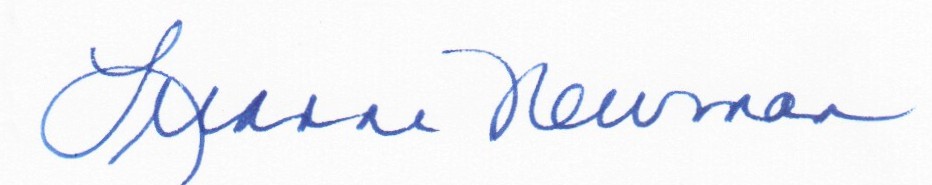 Luanne Newman, Executive DirectorCarol Stream Chamber of Commerce/Foundation150 S. Gary AvenueCarol Stream, IL  60188(630) 665-3325Carol Stream Chamber of Commerce Foundation 150 S. Gary Avenue, Carol Stream IL 60188 • (630) 665-3325 www.carolstreamchamber.com KEEP THIS PAGE FOR YOUR RECORDSTO THE APPLICANT:Please complete this application so we can determine your eligibility for receiving funds set aside to help students who plan to go on to postsecondary education.Complete your sections of this application at your earliest convenience, and then forward the application to the person you have selected to complete the appraisal (page 4).  You are encouraged to select a school or college counselor or teacher.  If this procedure is inappropriate, you may select an employer, member of the clergy, a job supervisor, or any other person who is in a position to evaluate you according to the criteria given.If any questions are not applicable to your current situation, please attach an explanatory note referring to the questions by section.  If more space is required for information on any items, you may attach additional information.  Please indicate appropriate sections.You are responsible for seeing that all supporting documents are submitted. The Carol Stream Chamber of Commerce Foundation reserves the right to process only applications found to be complete as of the application postmark deadline.REMEMBER:  This application becomes valid only when the following have been submitted:Fully completed application form, fully executed.Current grade transcripts.Certification and Permission to use “Recipient Information” to Announce Scholarship WinnersIn submitting this application, I certify that the information provided is complete and accurate to the best of my knowledge.  Falsification of information may result in termination of any scholarship granted.I agree that if I am offered and accept an award from the chamber, the Carol Stream Chamber of Commerce Foundation may use my name, the name of my community, the name and address of my school, the amount of the award, and the name of the postsecondary institution I will attend (my “Recipient Information”) in press releases, public announcements, and other fundraising or promotional materials in all media (including the Internet).Applicant’s Signature 								 Date 			Parent Signature (if student is less than 18 years old) 						Signature of chapter official 							 State 	Illinois			Name of Organization 	Carol Stream Chamber of Commerce Foundation                                                                                           Page 1           ID #										Award AmountPLEASE PRINT OR TYPEAPPLICANT DATAMr.		___________________________________________________________________________________Ms.      Name               (Last)                                               (First)                                          (MI) 	Permanent Address	(Street)	(City)	 (State) 	(Zip)Date of Birth    (month, day, year)	Telephone Number	E-Mail AddressName of parent/guardian	Permanent mailing address of parent/guardian if different from applicant		(Street)	(City)	 (State) 	(Zip)SCHOOL DATAHigh School Attended 		Graduation Date: Month 		Year	Address 				(Street)	(City)	 (State) 	(Zip)	Telephone NumberName of High School Principal	Name of postsecondary school for which applicant’s scholarship is requested:	4-year College/University 	Vo-Tech	Community College	Other  		Accredited?	Yes	No  Address 				(City)	 (State) 	(Zip)Has applicant been accepted?    ______ Yes      _______ No  Year in postsecondary program during coming school year:                      Undergraduate      1      2      3      4      5      or      Graduate      6Student will: 	Live on campus	Live off campus	CommuteEnrolled:  	Less than half-time	Half-time or more	Full-timeAnticipated date of graduation from postsecondary program 		(month)	(year)Major field of study applicant plans to pursue 	OTHER AWARDSPlease list below the names and amounts of any grants or scholarships that you have been awarded for the coming school year.Name of Award	Amount	Granted 	PendingPage 2           PERSONAL DATA	Describe your work experience during the past 4 years. Indicate dates of employment in eachjob and approximate number of hours worked each week. List total amounts earned at each job. List all school activities in which you have participated during the past 4 years (e.g., student government, music, sports, etc.)  List all community activities in which you have participated without pay during the past 4 years (e.g., Red Cross, church work, volunteer work).  Indicate all special awards and honors.Make a statement of your plans as they relate to your educational and career objectives and future goals.Please describe how and when any unusual family or personal circumstances have affected your achievement in school, work experience, or your participation in school and community activities.Page 3         APPLICANT APPRAISAL       (REQUIRED)To be completed by a high school or college counselor or advisor, an instructor, or a supervisor.You have been asked to provide information in support of this application for financial aid.  Please give immediate and serious attention to the following statements.  When complete, please return to applicant or photocopy this section and return to applicant in a sealed envelope.The applicant’s choice of a postsecondary		extremely		very		moderately		inappropriateeducation program is	appropriate	appropriate	appropriate	The applicant’s achievements reflect		extremely		very well		moderately		not wellhis/her ability	well		wellThe applicant’s ability to set realistic and		excellent		good		fair		poorattainable goals isThe quality of the applicant’s commitment		excellent		good		fair		poorto school and community isThe applicant is able to seek, find, and use		extremely		very well		moderately		not welllearning resources	well		wellThe applicant demonstrates curiosity and		extremely		very well		moderately		not wellinitiative	well		wellThe applicant demonstrates good problem-		extremely		very well		moderately		not wellsolving skills, follows through, and completes tasks	well		wellThe applicant’s respect for self and others is		excellent		good		fair		poorComments (Do not name student)	Appraiser’s Signature		Date	Title	Telephone NumberAppraiser’s Business Address	(Street)	(City)	 (State) 	(Zip)TRANSCRIPT INFORMATION	1.	High school seniors and students who have completed less than one full semester of postsecondary education must include a high school transcript of grades and have the following section completed by the appropriate school official.	2.	Students currently enrolled in college or vocational-technical school must include recent college or vo-tech transcript of grades.  (Completion of the following section is not necessary.)Applicant ranks _________ in a class of   _________     Cumulative grade point average _________ /4.0 scaleSAT Critical Reading  _________  Math _________ Writing _________ACT Composite_________School Official’s Signature		Date	Title	Telephone NumberSchool Address	(Street)	(City)	 (State) 	(Zip)APPLICATION CHECKLIST	ApplicationThis application for student aid becomes complete	All required signaturesonly when you have returned the following materials	Current Transcript of Grades (Two first-class stamps are required for mailing.)		      Application Deadline:  February 28, 2018

Return Application To:  
Glenbard North High School, Attn:  Ms. Debra Cartwright, 990 Kuhn Road, Carol Stream, IL  60188 before February 28, 2018   ONLY THE FIRST 30 APPLICANTS WILL BE CONSIDERED BY THE COMMITTEEPage 4                                                              PositionDate From (mo/yr)Date To (mo/yr)Hours Per WeekAmount EarnedActivityNo. ofYearsPartic.Special Awards, Honors, Offices HeldActivityNo. ofYearsPartic.Special Awards, Honors, Offices Held